ПРОФЕСИОНАЛНА ГИМНАЗИЯ ПО ТУРИЗЪМ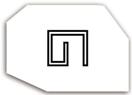 гр. Самоков, обл. Софийска ПК 2000, ул.“Софийско шосе” №18,директор: тел/факс: 0722/6 64 27; web site: www.pgtsamokov.org; e-mail:pgtsamokov@abv.bgУТВЪРДИЛ: ДИРЕКТОР:       /Борислава Хаджийска/СХЕМА ЗА ОПОВЕСТЯВАНЕ НА ИНСТИТУЦИИТЕ ПРИ СЛУЧАЙ НА  COVID- 19 В ПГ ПО ТУРИЗЪМ  Настоящата схема за оповестяване на институциите при случай на COVID-19 е изработена като допълнение на Мерките и правилата в СУ „Димчо Дебелянов” – Варна в изпълнение на Насоките за обучение и действия в условията на извънредна епидемична обстановка през учебната 2021/ 2022 г., разработени от МОН и получена информация от МОН, РЗИ – София област, Община Самоков Областна управа – София област.При получена информация на заболял/ контактен ученик, учител или служител и положителен резултат за COVID-19 по метода PCR/ антигенен тест директорът е длъжен да изпрати информация, както следва: